 Natjecanja:Svake godine učenici sudjeluju na županijskim i državnim natjecanjima na području: frizerstva, strojarstva, kuharstva, elektrotehnike, stranih jezika i sporta. U svim područjima postižu odlične rezultate. 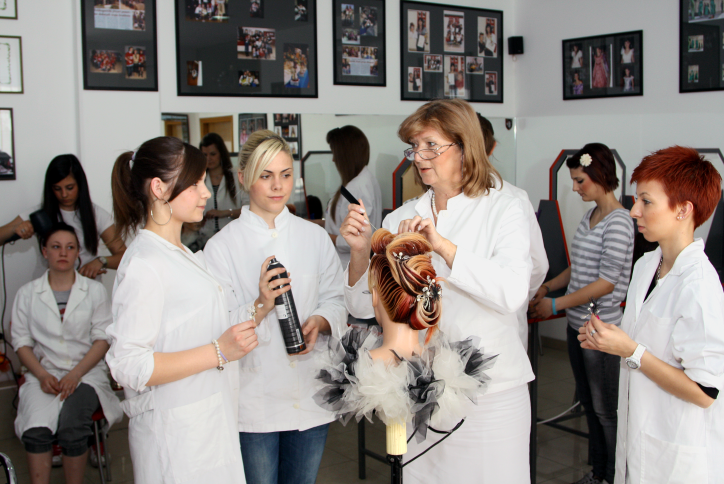 Prostorni uvjeti rada:Teorijska nastava održava se u moderno opremljenim kabinetima, laboratorijima, radionicama te kroz stručne ekskurzije, natjecanja, samostalne projekte i slobodne aktivnosti. Praktična nastava odvija se u obrtničkim i školskim radionicama.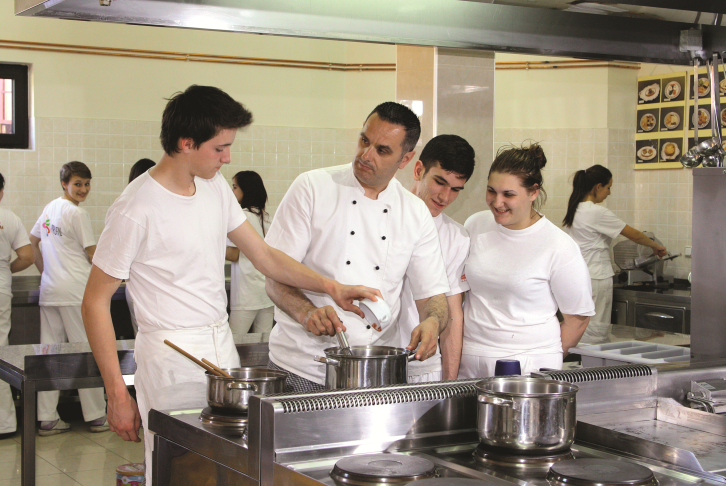 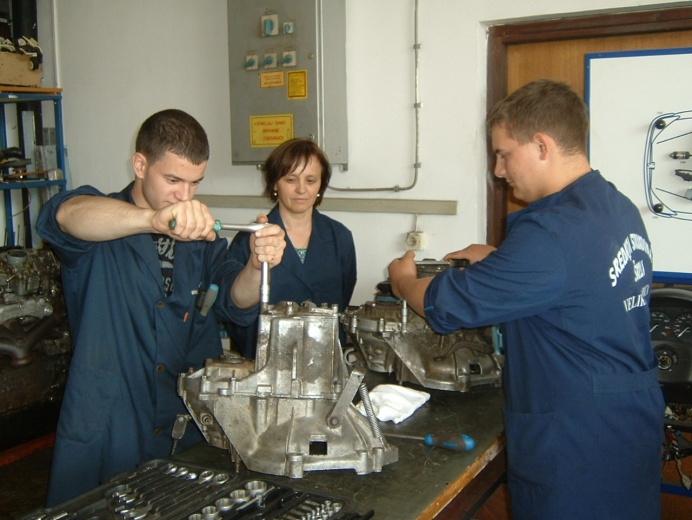 Upisi u prvi razred šk. god. 2017/18.U 1. razred srednje škole upisuju se kandidati koji su završili osnovno obrazovanje, a u skladu s planiranim brojem upisnih mjesta. Pod jednakim uvjetima u srednje škole upisuju se kandidati hrvatski državljani, Hrvati iz drugih država, te djeca državljana iz država članica Europske unije. Upisati se mogu kandidati koji do početka školske godine u kojoj upisuju prvi razred još nisu navršili 17 godina. Iznimno, uz odobrenje školskoga odbora, upisati se mogu i kandidati koji do početka školske godine u kojoj upisuju prvi razred još nisu navršili 18 godina.Kandidati se za upis u obrazovne programe prijavljuju i upisuju putem mrežne stranice Nacionalnoga informacijskog sustava prijava i upisa u srednje škole (NISpuSŠ). U svakome upisnom roku kandidat se može prijaviti za upis u najviše šest obrazovnih programa.Kod upisa učenika u prvi razred redovnog obrazovanja u srednjim školama, prijavljenim kandidatima  vrednuje se:Zajednički elementi, opći uspjeh i ocjene nastavnih predmeta 5,6,7 i 8. razreda koji su važni za nastavak obrazovanja u pojedinim vrstama programaSklonost, sposobnost i darovitost za odabrano zanimanjeUspjeh u prethodnom školovanju postignut na natjecanjima u raznim znanjima, vještinama i umijećimaUspjeh u povećanim programima obrazovanjaUspjeh u otežanim uvjetima obrazovanjaNa natječaj za upis u programe obrazovanja za vezane obrte učenik prilaže:ugovor o naukovanju ( 4 primjerka)liječnička svjedodžba medicine radaodgovarajuće dokumente kojima se dokazuje neko od prava na izravan upis ili pravo na vrednovanje posebnih rezultata prethodnog školovanja, školovanja u otežanim uvjetima obrazovanja i sl.Na natječaj za upis u zanimanje po posebnom programu obrazovanja- TES učenik prilaže:mišljenje službe za profesionalno usmjeravanje o sposobnostima i motivaciji učenika za najmanje dva primjerena programa obrazovanjarješenje ureda državne uprave u županiji, odnosno Gradskog ureda za obrazovanje, kulturu i šport grada Zagreba o primjerenom školovanju u OŠNa natječaj za upis u zanimanje tehničar za električne strojeve s primijenjenim računalstvom prilaže se:liječnička svjedodžba medicine radaodgovarajući dokumenti kojima se dokazuje neko od prava na izravan upis ili pravo na vrednovanje posebnih rezultata prethodnog školovanja, školovanja u otežanim uvjetima obrazovanja i sl.www.upisi.hrNASTAVNI PREDMETI ZNAČAJNI ZA IZBOR KANDIDATA:tehničar za električne strojeve s primijenjenim računalstvomhrvatski jezik, matematika, prvi strani jezik, tehnička kultura, fizika i kemija      TROGODIŠNJI PROGRAMI OBRAZOVANJA ZA VEZANE OBRTE (JMO):STROJARSTVO I ELEKTROTEHNIKAhrvatski jezik, matematika i prvi strani jezikUGOSTITELJSTVO I TURIZAMhrvatski jezik, matematika i prvi strani jezikOSOBNE USLUGE:hrvatski jezik, matematika i prvi strani jezik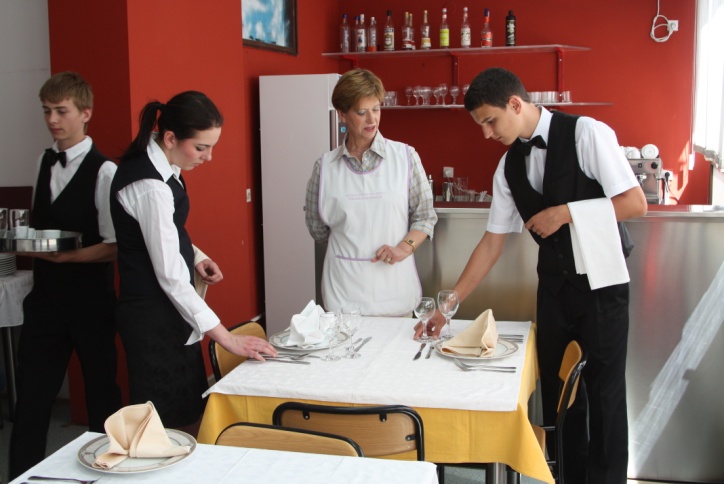 OBRAZOVANJE ODRASLIH: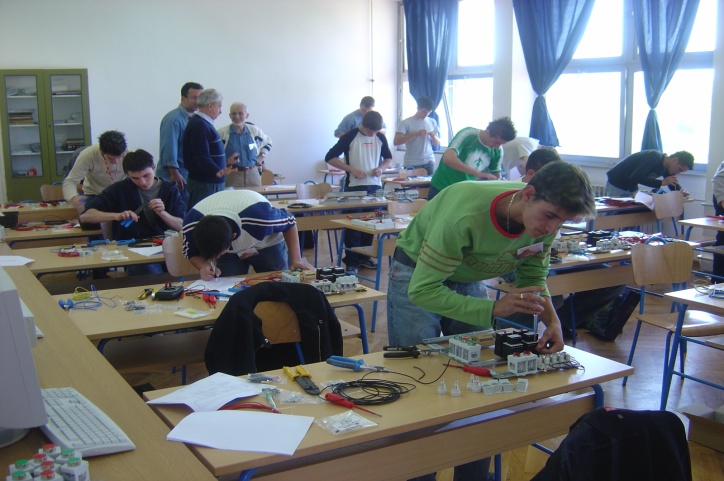  NAKON ZAVRŠENOG TROGODIŠNJEG OBRAZOVANJA u obrtničkim zanimanjima učenici imaju mogućnost nastavka daljnjeg školovanja u OBRAZOVANJU ODRASLIH i steći IV. stupanj za zanimanja:STROJARSKI TEHNIČARTEHNIČAR ZA ELEKTROSTROJARSTVOTEHNIČAR ZA ELEKTROENERGETIKUTURISTIČKO- HOTELIJERSKI KOMERCIJALISTKUHAR WELLNESS I DIJETALNE PREHRANE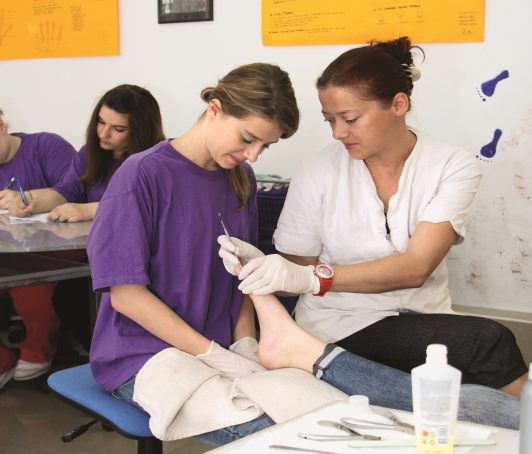 SREDNJA STRUKOVNA ŠKOLA  VELIKA GORICA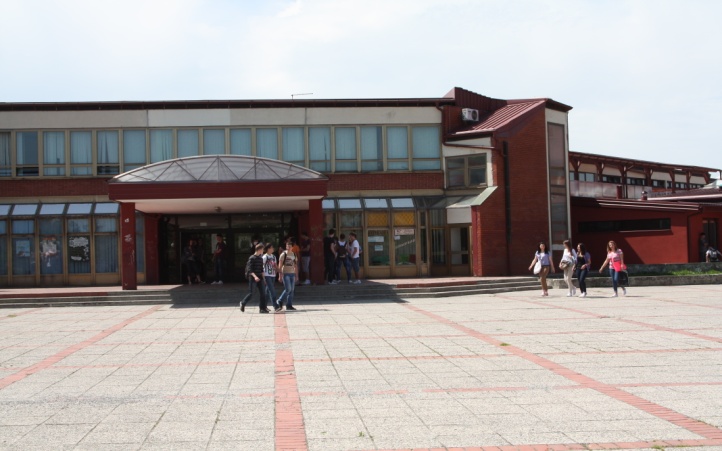 Ulica kralja Stjepana Tomaševića 21tel: 01/62 22 256  fax: 01/62 22 113www.sss-vg.hrObrazovni sektori:STROJARSTVO, BRODOGRADNJA I METALURGIJAELEKTROTEHNIKA I RAČUNALSTVOOSOBNE,USLUGE ZAŠTITE I DRUGETURIZAM I UGOSTITELJSTVOPOSEBNI PROGRAM za učenike s teškoćama u razvojuUčenici imaju mogućnost upisa u:    četverogodišnje zanimanje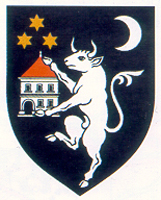 - tehničar za električne strojeve s primijenjenim     računalstvom     trogodišnja zanimanja (JMO): automehatroničarautomehaničarautolimartokarinstalater kućnih instalacijakuharkonobarelektromehaničar elektroničar mehaničarfrizerpedikerpomoćni instalater grijanja i klimatizacije-TESpomoćni kuhar i slastičar- TES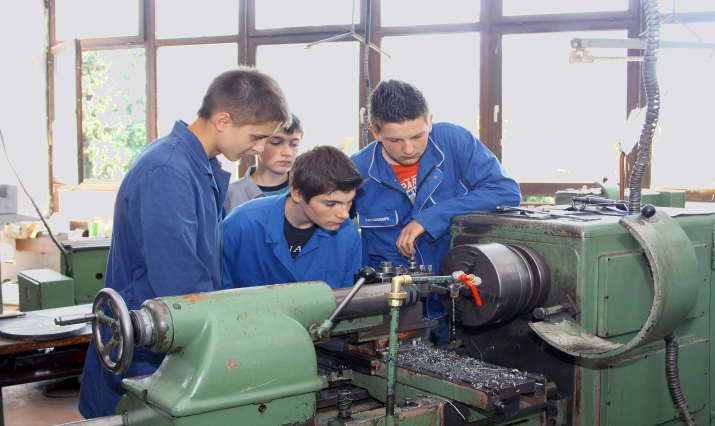 